Русский язык,  2 класс  В.П.Канакина, В.Г. ГорецкийТема урока: Различие родственных слов и форм слова. «Что такое корень слова?».Цель урока: сформировать понятие о корне слова, родственных словах, умение определять корень, составлять однокоренные слова, развивать память, внимание, логическое мышление.Задачи  урока:           Образовательные: познакомить учащихся с понятиями «корень»,
«однокоренные слова»; учить детей находить корень в словах,
распознавать и подбирать однокоренные слова; обогащать словарный
запас детей.Развивающие:      развивать      наблюдательность,       память совершенствовать навыки аргументированного и лаконичного изложения мыслей и умения вести учебный диалог, развивать творческие способности, речь. Воспитательные:  воспитывать любовь к родному языку, потребность пользоваться его языковым богатством, воспитывать чувство ответственности за свой труд, умение работать совместно, помочь учащимся увидеть результаты своего труда. Планируемые результаты: учащиеся научатся находить в словах  корень и образовывать однокоренные слова, употреблять их в  речи; аргументированно отвечать, доказывать свое мнение; делать выводы, сравнивать.Тип урока: изучение нового материала.Оборудование: учебник русского языка, карточки, презентация, сказка, загадка.                                          Ход урокаОрганизационный момент  Запишите число, Классная работа.Актуализация знанийА) Минутка   чистописание.1. Работа над буквой.- Из каких элементов состоит буква «Ш»?- В написании каких еще букв есть такие же элементы, как у буквы Ш? ( И, Ц, Щ)- Напишите половину строки заглавную букву Ш и половину строчную букву ш)А) Орфографическая минутка  б) Работа над пословицей (на доске)1.-Прочитайте предложение : «Поменьше говори- побольше услышишь».2.-К какому жанру УНП относится это предложение? ( пословица)3.- Как вы можете объяснить ее смысл?4. Спишите пословицу в тетрадьБ) Выделение звука [ ш ], его анализ .1.-Какой звук в пословице повторяется несколько раз? [ ш ], 2.-Что вы можете сказать об этом звуке? Охарактеризуйте  (звук [ ш ]-согласный, парный глухой, всегда твердый)3- Какой буквой обозначают звук [ ш ] на письме?(букв ш, подчеркните букву ш)Самоопределение к деятельности- Послушайте сказку и скажите, какому корню будет посвящен сегодняшний урок. 
Сценка «Сказка о корнях» 
- Здравствуй, я – корень, а ты кто? 
- А я тоже корень. 
- Я в земле живу, а ты где живёшь? 
- А я живу в словах. 
- Ну, какой же корень может жить в словах? Вот я корень так корень! Посмотри: от меня в земле берут начало ростки и вырастает целый куст, а то и целое дерево. А от тебя что растёт? 
- Не хвастайся, от меня и от других корней тоже вырастают целые кусты, только не растений, а новых слов. Посмотри-ка… слайд № 2 V. Формулирование темы урока и постановка целей деятельности урока.1.Что вырастает из корня слова?- Новые слова.- Как они называются?    - Однокоренными.1.-  Как вы думаете, о чем пойдет речь на нашем уроке? (Об однокоренных словах, о корне слова, их общей части)2.Какая тема нашего урока?-  Правильно, ребята. На уроке мы будем продолжать работать над темой « Что такое  корень слова. Однокоренные слова». 3. Чему мы будем учиться на уроке? (мы обобщим  знания о корне и однокоренных словах. Закрепим умение находить корень в однокоренных словах.VI . Работа по теме урока:1.(На доске запись)Пожар - ….ный                                        Рыбак - ….лка Зонт - ….тик                                              Учить - ….тель- Образуйте однокоренные слова от данных слов.- Выделите в словах корень.- Что такое корень? ( Самая   главная  часть в слове)Чтение правила на( с.61)VII. Физминутка3. Упражнение №89 (63)-Прочитайте и ответьте на вопросы- Чем похожи эти слова?-Какая буква пропущена в каждом из слов?-Спишите, вставляя пропущенные буквы. Обозначьте  в словах корень.ПРОВЕРКА СО СВЕТОФОРЧИКАМИ VIII. Закрепление  изученного материала1. Работа в группах.Карточки со словами. Подобрать однокоренные слова.1 карточка – лес, лесочек, лесник, лесок.2 карточка – вода, водяной, водица, подводная.3 карточка – гриб, грибница, грибочек, грибник.4 карточка – вишня, вишневый, вишенка.5 карточка – лимон, лимонница, лимончик, лимонный.  (карточки дети вешают на доску и комментируют свой ответ.)- Я убедилась в том, что вы замечательно умеете подбирать однокоренные слова.-Давайте вспомним, что называется однокоренными словами? (Общая часть родственных слов называется корнем, поэтому родственные слова называются однокоренными)2.Разгадать загадку:Что же это за песочек, Сладок с ним у нас чаёчек,В каждой кухне проживает,Всем хозяйкам угождает.Ответ: Сахар-Сегодня мы познакомимся с новым словарным словом - сахар.- Запишите слово, подчеркните безуд  гласную.- Разделите слово сахар на слоги.( са/хар)3.Упражнение № 90 (с.63)  ( У доски)Найдите однокоренные слова и запишите их группами, обозначьте в них корень        IX. Итог. Рефлексия.                        -Назовите тему сегодняшнего урока. ( Что такое Корень, однокоренные слова.) -  Найдите правильное определение корня. 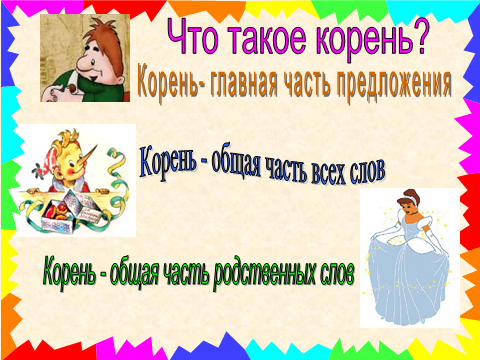 Карлсон думает, что корень  - это главная часть предложения.Буратино думает, что корень – это общая часть всех слов.Золушка думает, что корень – это общая часть родственных слов.Кто из них прав? (Золушка)Молодцы! Справились с заданием. ОЦЕНИВАНИЕ УЧАЩИХСЯ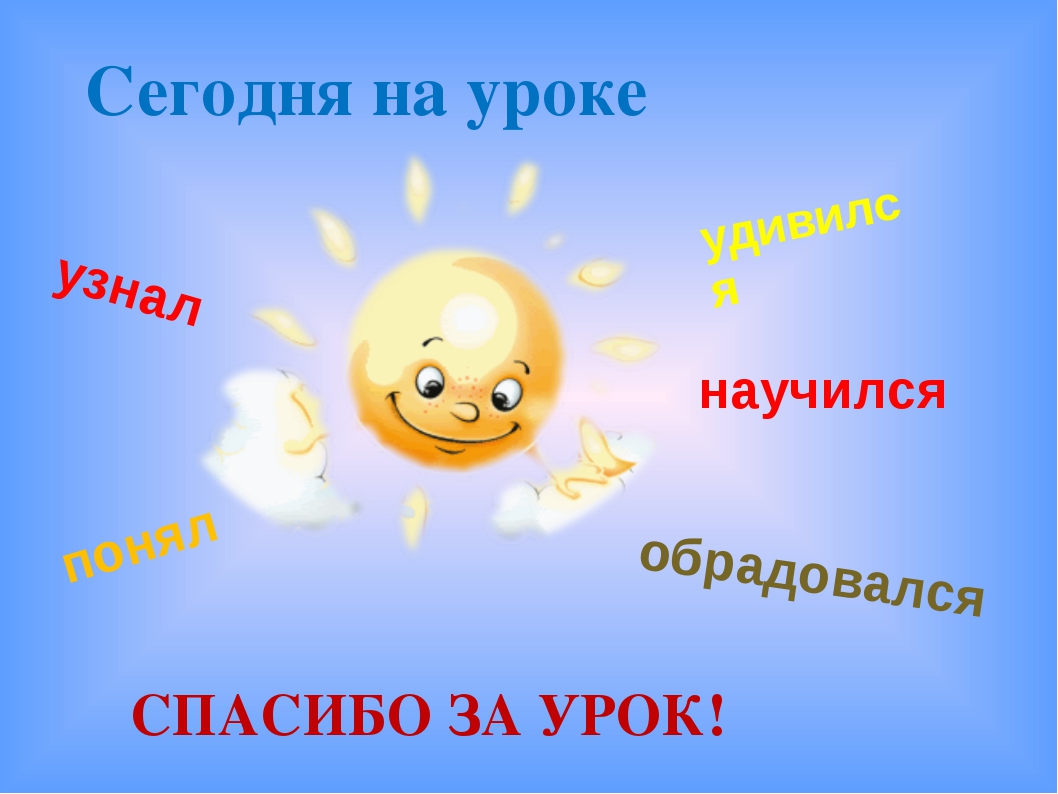 XI. Домашнее задание: № 91, правило –с.61       1 карточка –         лес______________________________________________________________________________________________________________________________________________________________________________________________________________________________________ 2 карточка –вода______________________________________________________________________________________________________________________________________________________________________________________________________________________________________3 карточка-  гриб_____________________________________________________________________________________________________________________________________________________________________________________________________________________________________4 карточка –лимон______________________________________________________________________________________________________________________________________________________________________________________________________________________________________5 карточка –вишня_____________________________________________________________________________________________________________________________________________________________________________________________________________________________________